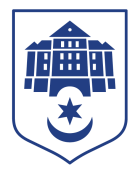 ТЕРНОПІЛЬСЬКА МІСЬКА РАДАПОСТІЙНА КОМІСІЯз питань містобудуванняПротокол засідання комісії №2від 27.11.2020Всього членів комісії: 	(6) Назарій Редьква, Мар’яна Головко, Андрій Грицишин, Олександр Россомаха, Смакоуз Юрій, Артур Шатарський Присутні члени комісії: 	(6) Назарій Редьква, Мар’яна Головко, Андрій Грицишин, Олександр Россомаха, Смакоуз Юрій, Артур ШатарськийКворум є. Засідання комісії правочинне.На засідання комісії запрошені:Віктор Кібляр – начальник відділу земельних ресурсів;Юлія Чорна – начальник організаційного відділу ради управління організаційно – виконавчої роботи.Головуючий – голова комісії Назарій Редьква.СЛУХАЛИ: Назарія Редькву з пропозицією сформувати порядок денний питанням «Про надання земельних ділянок за адресою бульв.П.Куліша, 2б».Результати голосування за затвердження порядку денного: За-6, проти-0, утримались-0. Рішення прийнято.ВИРІШИЛИ:	Затвердити порядок денний комісії:1. Перше питання порядку денногоСЛУХАЛИ: 	«Про надання земельних ділянок за адресою бульв.П.Куліша, 2б».ДОПОВІДАВ: Віктор Кібляр Результати голосування за проект рішення: За - 6, проти-0, утримались-0. Рішення прийнято.ВИРІШИЛИ: Погодити  проект рішення міської ради «Про надання земельних ділянок за адресою бульв.П.Куліша, 2б».Рішення комісії №1 додається.Голова комісії							Назарій РЕДЬКВАСекретар комісії							Артур ШАТАРСЬКИЙ№п/пНазва проекту рішенняПро надання земельних ділянок за адресою бульв.П.Куліша, 2б